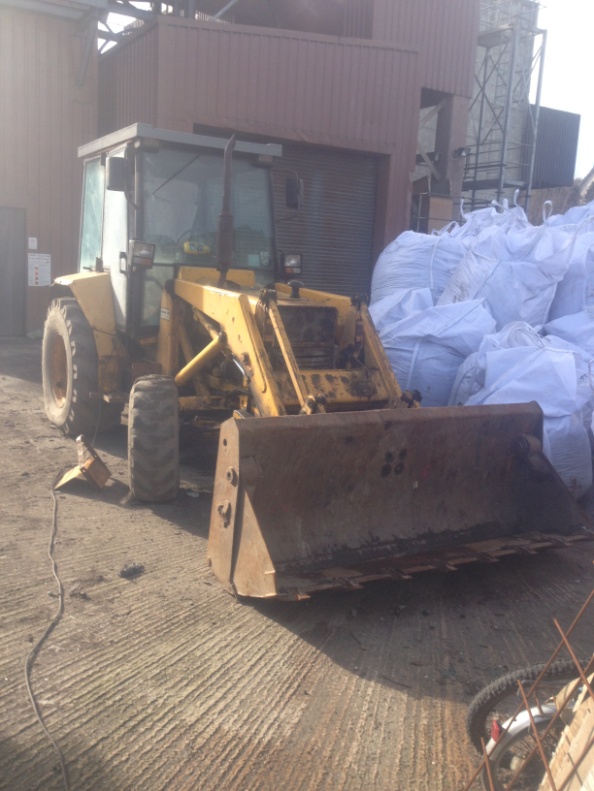 ITEM: 	 Massey Ferguson CONDITION:  	Limited operational capability    CLOSING DATE: 	6th February 2015For more information, or to arrange an inspection of the item, please contact infrastructure@scilly.gov.uk PLEASE NOTE: The Council of the Isles of Scilly makes no representations or warranties as to the fitness for purpose of the item(s) purchased.  The purchaser is understood to have inspected the goods to make their own assessment as to their condition and suitability for future use.TO BE COMPLETED BY BIDDER:NAME:	ADDRESS:		TELEPHONE:	EMAIL:	BID AMOUNT	£Final bid is subject to contract.SIGNATURE:	DATE:	